Comme professeur de religion, sur quoi me focaliser pour les prochains mois ? Quels apprentissages privilégier ?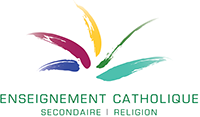 Les « essentiels » pour le 3e DEGRE DE L’ENSEIGNEMENT SECONDAIREDepuis plusieurs mois déjà, les établissements scolaires sont impactés par la situation sanitaire. Les jeunes ont certes pu retrouver le chemin de l’école, mais il faut bien avouer que les conditions de travail liées à la crise de la Covid-19 ne permettent pas encore de parler d’un retour à la normalité. Entre respect des gestes barrières et enseignement à distance, le quotidien n’est pas toujours facile à vivre, ni pour les élèves ni pour les équipes enseignantes.Dans ce contexte, la tentation peut être grande de foncer tête baissée « à la recherche du temps perdu », consacrant les mois qui nous séparent de la fin de l’année à rattraper les savoirs supposés incontournables que l’on aurait dû aborder l’an passé… mais perdant du même coup un temps précieux pour les savoirs supposés tout aussi incontournables de cette année ! On perçoit ici l’aspect paradoxal du défi. Mais qui exige finalement d’agir ainsi, hormis nous-mêmes ? Et si nous nous mettions plutôt dans l’optique du « temps retrouvé » ?...On ne peut ici que réitérer les précisions essentielles déjà soulignées au cœur du confinement, notamment le fait qu’en matière d’apprentissages, la crise sanitaire que nous avons vécue/sommes en train de vivre met en évidence de manière accrue le caractère particulier du cours de religion comme discipline scolaire en tension, à la fois « à part entière » et « à part ».Une discipline scolaire à part entièreDiscipline scolaire à part entière, le cours de religion catholique a un contenu spécifique : les données de la religion catholique et la morale inspirée par cette religion. (…) Puisqu’il s’agit d’un cours, le cours de religion catholique comporte les mêmes exigences que les autres cours.A l’instar des autres disciplines, le cours de religion aura par conséquent toute sa place au cœur des apprentissages des élèves.Un cours à partDu fait de son caractère confessionnel et son incontournable enracinement dans l’existence des élèves, le cours de religion se donne comme finalités de :Favoriser la croissance en humanité des élèves en les mettant, à propos de la question du sens, en situation de confrontation avec l’événement Jésus-Christ.Rechercher et construire du sens pour comprendre à la lumière de la foi chrétienne les grandes problématiques humaines.Découvrir la foi chrétienne, sa cohérence et sa pertinence.Si un cours de religion digne de ce nom ne peut faire l’impasse sur la mobilisation de savoirs et de savoir-faire appropriés, on veillera par conséquent, en cette période si particulière, à éviter l’écueil de ce que l’on appelle généralement les « savoirs morts ».Dans ses différents aspects (humain, social, économique, médical, éthique, etc.) le contexte actuel constitue un formidable « matériau » pour permettre aux jeunes de prendre du recul, de réfléchir à ce qu’ils vivent tous - sans exception - pour le moment, et d’y trouver du sens à la lumière de l’Evangile.En travaillant une thématique déterminée, on veillera par conséquent à pratiquer de manière récurrente la métacognition, notamment en faisant percevoir aux élèves les fondamentaux de la dynamique du programme : croiser les regards de l’existence, de la culture et de la foi chrétienne afin de co-construire du sens.Nous avons repris ci-dessous les niveaux de maîtrise des compétences du programme de religion pour le degré concerné. En aucun cas l’enseignant ne doit être au service de l’outil ; c’est l’outil qui doit être au service de l’enseignant ! Pour cette raison, une colonne vierge a été placée à droite du tableau : elle vous permettra de « faire le bilan » par rapport à chacun des items, en gardant bien à l’esprit le fait que la planification n’est pas l’œuvre de l’enseignant seul, mais d’une équipe disciplinaire. Dans le contexte actuel, la coordination horizontale et verticale demeure donc prépondérante, comme le rappel l’outil de la FESeC intitulé Note complémentaire au programme de religion.Les compétences terminales mentionnées ici sont celles du référentiel de 2017, en vigueur actuellement.Les compétences disciplinaires à cibler plus particulièrement ont été mises en gras et en italique (ce qui ne signifie pas pour autant que les autres compétences ne doivent/peuvent pas être abordées).Pour tout renseignement complémentaire, n’hésitez pas à prendre contact avec le responsable de secteur : benjamin.stievenart@segec.beC.T.1 – Travailler une question relative au religieuxDégager les enjeux d’une question relative au religieux selon les contextes où elle se pose.Pratiquer le questionnement philosophique (C.D.5) : identifier le type de questionnement des discours scientifiques, philosophiques et religieux ; lire et travailler un document issu du champ de la philosophie.Discerner les registres de réalité et de langage (C.D.6) : distinguer les ordres de vérité relatifs aux différents registres et langages.C.T.2 – S’ouvrir à la pluralité des cultures, des religions et des options de viePratiquer l’analyse historique (C.D.3) : analyser, dans un contexte donné, les rapports entre la religion chrétienne et la société, ainsi que leurs enjeux politiques, économiques, sociaux, culturels ; distinguer, pour la problématique travaillée, les contingences et/ou dérives historiques et le message fondateurs d’une religion.Pratiquer le dialogue œcuménique, interreligieux et interconvictionnel (C.D.9) : entrer dans l’intelligence d’une pensée, d’une tradition, d’une foi et en rendre compte ; entrer en dialogue.C.T.3 – Développer une intelligence critique et structurée du christianismeLire et analyser un texte biblique (C.D.1) : pratiquer l’analyse narrative (analyser un texte du point de vue de la narration) ou toute autre approche d’analyse textuelle (sociale, psychanalytique, …)Décoder le mode de relation au religieux (C.D.2) : analyser la corrélation entre représentation de Dieu, conception de l’humain et organisation de la vie en société.Expliciter les symboles et les rites (C.D.7) : distinguer, pour mieux les relier, le sens et la vérité des symboles de la vie quotidienne ainsi que le sens et la vérité de ces mêmes symboles dans la perspective de foi et de l’histoire d’une communauté (par exemple, le pain et le vin).Construire une argumentation éthique (C.D.8) : justifier un choix éthique par des arguments et le travail d’une conscience éclairée.C.T.4 – S’ouvrir aux questions de la vie sociale et relationnelleInterroger et se laisser interroger par les sciences et les sciences humaines (C.D.4) : utiliser des concepts, des outils, des distinctions issus des sciences humaines en les appliquant à la question travaillée ; faire ressortir les enjeux culturels, sociaux, philosophiques et/ou théologiques ; croiser, en rapport à une situation donnée, différents points de vue (sociologie, psychologie, etc.)Explorer et décrypter différentes formes d’expression littéraire et artistique (C.D.10) : situer les œuvres dans le contexte où elles ont été produites (cadre social, historique, religieux…) pour mieux en dégager le sens.Discerner et analyser la dimension sociale de la vie humaine (C.D.11) : analyser les grandes thématiques de la pensée sociale issue du message chrétien en faisant ressortir l’option préférentielle pour les pauvres ; analyser les répercussions d’une mondialisation qui respecte ou non les diversités des personnes et des cultures ; comprendre les mécanismes qui concourent ou non à l’établissement d’une justice sociale pour tous et au respect des droits de l’homme.C.T.5 – Développer son identité et sa libertéOrganiser une synthèse porteuse de sens.Argumenter de manière personnelle et pertinente une synthèse porteuse de sens.Rendre compte du travail d’appropriation accompli dans le cadre d’une production appropriée.